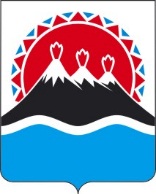 ПРИКАЗЫВАЮ:1. Внести в приказ Министерства здравоохранения Камчатского края от 10.01.2013 № 7 «Об утверждении Положения о порядке возмещения представителям коренных малочисленных народов Севера, проживающим в Камчатском крае, расходов на санаторно-курортное лечение Министерством здравоохранения Камчатского края на 2016-2020 годы» следующие изменения:1) в наименовании слова «в 2016-2020 годах» заменить словами «в 2016-2023 годах»;2) в преамбуле слова «Закона Камчатского края от 29.11.2016 № 30                                     «О краевом бюджете на 2017 год и на плановый период 2018 и 2019 годов» заменить словами «Закона Камчатского края от 26.11.2020 № 521 «О краевом бюджете на 2021 год и на плановый период 2022 и 2023 годов»; 3) в части 1 приказа слова «в 2016-2020 годах» заменить словами «в 2016-2023 годах»; 4) в приложении:а) в наименовании слова «в 2016-2020 годах» заменить словами «в 2016-2023 годах»;б) абзац пятый части 6 дополнить словами «, при наличии указания в нем национальной принадлежности гражданина»;в) в части 11 слова «наличного и» исключить.2.	Настоящий приказ вступает в силу через 10 дней после дня его официального опубликования и распространяется на правоотношения, возникшие с 01 января 2021 года.МИНИСТЕРСТВО ЗДРАВООХРАНЕНИЯКАМЧАТСКОГО КРАЯПРИКАЗ № [Номер документа]г. Петропавловск-Камчатскийот [Дата регистрации]О внесении изменений в приказ Министерства здравоохранения Камчатского края от 10.01.2013           № 7 «Об утверждении Положения о порядке возмещения представителям коренных малочисленных народов Севера, проживающим в Камчатском крае, расходов на санаторно-курортное лечение Министерством здравоохранения Камчатского края на 2016-2020 годы»ВрИО Министра[горизонтальный штамп подписи 1]А.В. Кузьмин